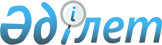 Об утверждении регламента государственной услуги "Прием документов и зачисление в организации образования независимо от ведомственной подчиненности для обучения по общеобразовательным программам начального, основного среднего, общего среднего образования"
					
			Утративший силу
			
			
		
					Постановление акимата города Сатпаев Карагандинской области от 6 февраля 2013 года N 02/36. Зарегистрировано Департаментом юстиции Карагандинской области 20 марта 2013 года N 2258. Утратило силу постановлением акимата города Сатпаев Карагандинской области от 27 мая 2013 года N 12/17      Сноска. Утратило силу постановлением акимата города Сатпаев Карагандинской области от 27.05.2013 N 12/17.

      В соответствии с Законами Республики Казахстан "Об административных процедурах" от 27 ноября 2000 года, "О местном государственном управлении и самоуправлении в Республике Казахстан" от 23 января 2001 года, акимат города Сатпаев ПОСТАНОВЛЯЕТ:



      1. Утвердить прилагаемый регламент государственной услуги "Прием документов и зачисление в организации образования независимо от ведомственной подчиненности для обучения по общеобразовательным программам начального, основного среднего, общего среднего образования".



      2. Контроль над исполнением настоящего постановления возложить на заместителя акима города Мадиеву М.С.



      3. Настоящее постановление вводится в действие по истечении десяти календарных дней после его первого официального опубликования.      Аким г. Сатпаев                            Б.Д. Ахметов

Утверждено

постановлением акимата

города Сатпаев N 02/36

от 6 февраля 2013 года 

Регламент государственной услуги

"Прием документов и зачисление в организации образования независимо от ведомственной подчиненности для обучения по общеобразовательным программам начального, основного среднего, общего среднего образования" 

1. Основные понятия

      1. В настоящем регламенте используются следующие основные понятия:

      1) организация образования - организация среднего образования Республики Казахстан, реализующая общеобразовательные учебные программы начального, основного среднего, общего среднего образования, независимо от формы собственности и ведомственной подчиненности;

      2) СФЕ - структурно-функциональные единицы: ответственные лица уполномоченных органов, структурные подразделения государственных органов, государственные органы, информационные системы или их подсистемы;

      3) получатель государственной услуги - гражданин Республики Казахстан в возрасте 7 - 18 лет;

      4) уполномоченный орган – государственное учреждение "Отдел образования, физической культуры и спорта города Сатпаев". 

2. Общие положения

      2. Настоящий регламент государственной услуги "Прием документов и зачисление в организации образования независимо от ведомственной подчиненности для обучения по общеобразовательным программам начального, основного среднего, общего среднего образования" (далее - Регламент) определяет процедуру приема документов и зачисления в общеобразовательную школу независимо от ведомственной подчиненности для обучения по общеобразовательным программам начального, основного среднего, общего среднего образования Республики Казахстан.



      3. Государственная услуга оказывается организациями среднего образования города Сатпаев (контактные данные указаны в приложении 1 настоящего Регламента).



      4. Форма оказываемой государственной услуги: не автоматизированная.



      5. Государственная услуга регулируется Конституцией Республики Казахстан, Законом Республики Казахстан от 27 июля 2007 года "Об образовании", постановлением Правительства Республики Казахстан от 19 января 2012 года N 127 "Об утверждении Типовых правил приема на обучение в организации образования, реализующих общеобразовательные учебные программы начального, основного среднего и общего среднего образования", постановлением Правительства Республики Казахстан от 31 августа 2012 года N 1119 "Об утверждении стандартов государственных услуг, оказываемых Министерством образования и науки Республики Казахстан, местными исполнительными органами в сфере образования и науки".



      6. Формой завершения государственной услуги, которую получит получатель государственной услуги, являются общий приказ организации образования о зачислении в организацию образования либо мотивированный ответ об отказе в предоставлении услуги. 

3. Требования к порядку оказания государственной услуги

      7. Срок оказания государственной услуги с момента сдачи получателем государственной услуги необходимых документов составляет 1 рабочий день:

      1) время ожидания до получения государственной услуги, оказываемой на месте в день обращения (при регистрации) - 30 минут;

      2) время обслуживания получателя государственной услуги, оказываемой на месте в день обращения – не более 30 минут.

      Срок получения конечного результата оказываемой государственной услуги (приказ о зачислении в организацию образования) - не более 3 месяцев, так как приказ о зачислении является общим для всех обучающихся.



      8. Государственная услуга является бесплатной для всех категорий граждан государственных организаций образования.



      9. Государственная услуга осуществляется ежедневно, за исключением выходных и праздничных дней с 09.00 до 13.00 часов.

      Предварительная запись и ускоренное оформление не предусмотрены.



      10. Государственная услуга оказывается в зданиях организаций образования по месту проживания заявителя и с учетом территории обслуживания (микроучастка) данной организации образования.



      11. Этапы оказания государственной услуги с момента получения заявления от получателя государственной услуги для получения государственной услуги и до момента выдачи результата государственной услуги:

      1) получатель государственной услуги обращается в организацию образования и подает заявление, предоставляет пакет документов ответственному лицу в канцелярию организации образования;

      2) ответственное лицо выдает расписку о приеме необходимых документов;

      3) ответственное лицо представляет документы на рассмотрение руководителю организации образования;

      4) руководитель организации образования знакомит получателя государственной услуги с Уставом организации образования и другими документами, регламентирующими образовательный процесс организации образования;

      5) руководитель организации образования подготавливает общий приказ организации образования о зачислении в организацию образования либо мотивированный ответ об отказе в предоставлении услуги и передает ответственному лицу;

      6) ответственное лицо выдает приказ либо мотивированный ответ об отказе в предоставлении государственной услуги получателю государственной услуги.



      12. Минимальное количество лиц, осуществляющих прием документов для оказания государственной услуги составляет, один сотрудник. 

4. Описание порядка действий (взаимодействия) в процессе оказания государственной услуги

      13. Для получения государственной услуги при обращении в организации образования получатель государственной услуги представляет следующие документы:

      1) заявление от законных представителей ребенка (в произвольной форме);

      2) копию свидетельства о рождении ребенка;

      3) справку о состоянии здоровья (медицинский паспорт);

      4) справку с места жительства или иной документ, подтверждающий место проживания заявителя;

      5) фотографии размером 3х4 см в количестве 2 штук.



      14. Информацию о государственной услуге можно получить в государственном учреждении "Отдел образования, физической культуры и спорта города Сатпаев", расположенном по адресу: Карагандинская область, город Сатпаев, проспект Сатпаева 111, 2 этаж и на официальном сайте - www.obrazovanie.satpaev-akimat.kz в разделе "Стандарты оказания государственных услуг".



      15. Документы получателя государственной услуги сдаются ответственному лицу в канцелярию организации образования.



      16. При сдаче документов для получения государственной услуги получателю государственной услуги выдается расписка о приеме необходимых документов с указанием:

      1) номера и даты приема заявления;

      2) количества и названия приложенных документов;

      3) фамилии, имени, отчества ответственного лица, принявшего документы.



      17. Способ доставки результата оказания услуги осуществляется через личное посещение получателем государственной услуги организации образования.



      18. Основанием для отказа получателю государственной услуги в предоставлении государственной услуги могут быть:

      1) представление неполного пакета документов, предусмотренных пунктом 13 настоящего Регламента;

      2) выявление недостоверных или искаженных фактов (сведений) в документах;

      3) несоответствие или отсутствие заявленного уровня образования в данной организации образования;

      4) несоответствие учебных показателей получателя государственной услуги статусу выбранной организации образования;

      5) несоответствие проживания на территории обслуживания данной организации образования.

      При отсутствии необходимого профиля обучения в данной организации образования получателю государственной услуги представляется информация о наличии свободных мест в других общеобразовательных школах на территории района (города) по выбранному профилю обучения.

      При приеме документов заявителя на зачисление в организации образования руководители должны ознакомить получателя государственной услуги с Уставом организации образования и другими документами, регламентирующими образовательный процесс организации образования.



      19. В процессе оказания государственной услуги задействованы следующие структурно-функциональные единицы (далее – СФЕ):

      1) руководитель организации образования;

      2) ответственное лицо организации образования.



      20. Текстовое табличное описание последовательности и взаимодействия административных действий (процедур) каждой СФЕ с указанием срока выполнения каждого административного действия (процедуры) приведено в приложении 2 к настоящему Регламенту.



      21. Схема, отражающая взаимосвязь между логической последовательностью административных действий в процессе оказания государственной услуги и СФЕ, указана в приложении 3 к настоящему Регламенту. 

5. Ответственность должностных лиц, оказывающих государственные услуги

      22. Ответственным лицом за оказание государственной услуги является руководитель организации образования (далее - должностное лицо).



      23. Должностное лицо несет ответственность за качество и реализацию оказания государственной услуги в установленные сроки в соответствии с законодательством Республики Казахстан.

Приложение 1

к регламенту государственной услуги

"Прием документов и зачисление в организации

образования независимо от ведомственной подчиненности

для обучения по общеобразовательным программам

начального, основного среднего,

общего среднего образования" 

Контактные данные организаций образования города Сатпаев

Приложение 2

к регламенту государственной услуги

"Прием документов и зачисление в организации

образования независимо от ведомственной подчиненности

для обучения по общеобразовательным программам

начального, основного среднего,

общего среднего образования" 

Текстовое табличное описание последовательности и взаимодействия административных действий (процедур)

Приложение 3

к регламенту государственной услуги

"Прием документов и зачисление в организации

образования независимо от ведомственной

подчиненности для обучения по общеобразовательным

программам начального, основного среднего,

общего среднего образования" 

Схемы, отражающие взаимосвязь между логической последовательностью

административных действий СФЕ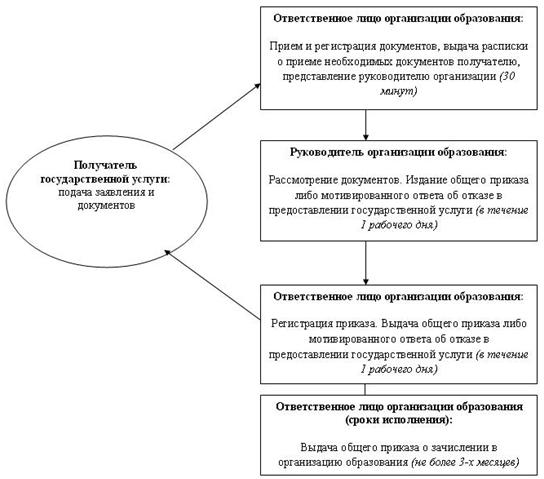 
					© 2012. РГП на ПХВ «Институт законодательства и правовой информации Республики Казахстан» Министерства юстиции Республики Казахстан
				NНаименование организации образованииАдрес, контактный телефон1.Коммунальное государственное учреждение "Гимназия имени С. Сейфуллина" акимата города Сатпаевгород Сатпаев, ул. Комарова 11 а, телефон 3-34-68, 3-32-002.Коммунальное государственное учреждение "Школа-гимназия N 1" акимата города Сатпаевгород Сатпаев, ул. Наурыз 144, телефон 7-25-48

Ф. 7-15-623.Коммунальное государственное учреждение "Средняя школа N 2" акимата города Сатпаевпоселок Жезказган, ул. Ауэзова 37 А, телефон 2-23-204.Коммунальное государственное учреждение "Средняя школа N 3" акимата города Сатпаевгород Сатпаев, ул. Победы 17, телефон 7-15-81,

Ф. 7-24-885.Коммунальное государственное учреждение "Школа-лицей N 4 имени Абая" акимата города Сатпаевгород Сатпаев, пр. Сатпаева 144 А, телефон 3-33-96,

Ф. 4-18-076.Коммунальное государственное учреждение "Средняя школа N 5" акимата города Сатпаевгород Сатпаев, ул. Бабыр би 5, телефон 4-07-187.Коммунальное государственное учреждение "Средняя школа N 7" акимата города Сатпаевгород Сатпаев, пр. Независимости 20, телефон 3-47-468.Коммунальное государственное учреждение "Средняя школа N 10" акимата города Сатпаевпоселок Жезказган, ул. Кирова 13, телефон 2-64-399.Коммунальное государственное учреждение "Средняя школа N 12" акимата города Сатпаевпоселок Жезказган, ул. Кирова 12, телефон 2-63-3010.Коммунальное государственное учреждение "Средняя школа N 14" акимата города Сатпаевгород Сатпаев, ул. Наурыз 5, телефон 7-32-07,

Ф. 7-12-6811.Коммунальное государственное учреждение "Средняя общеобразовательная школа N 15" акимата города Сатпаевгород Сатпаев, ул. Ерден 217, телефон 3-19-75, 3-19-72, 3-19-7312.Коммунальное государственное учреждение "Средняя общеобразовательная школа N 16" акимата города Сатпаевгород Сатпаев, пр. Сатпаева 154, телефон 4-00-11,

Ф. 4-00-0913.Коммунальное государственное учреждение "Начальная школа N 17" акимата города Сатпаевсело Сатпаев, ул. Клубная 1, телефон 8 7102 76-97-34,

8 7105 95-20-2014.Коммунальное государственное учреждение "Средняя школа N 19" акимата города Сатпаевгород Сатпаев, ул. Комарова 11, телефон 3-75-28,

Ф. 3-34-4915.Коммунальное государственное учреждение "Средняя школа N 25" акимата города Сатпаевгород Сатпаев ,ул. Комарова 12 а, телефон 3-70-4616.Коммунальное государственное учреждение "Средняя школа N 27" акимата города Сатпаевгород Сатпаев, ул. Наурыз 14 а, телефон 7-65-63, 7-65-61Действия основного процесса (хода, потока работ)Действия основного процесса (хода, потока работ)Действия основного процесса (хода, потока работ)Действия основного процесса (хода, потока работ)N действия (хода, потока работ)123Наименование СФЕОтветственное лицо организации образованияРуководитель организации образованияОтветственное лицо организации образованияНаименование действия (процесса, процедуры, операции) и их описаниеПрием документов, регистрация заявленияРассмотрение документов, ознакомление получателя государственной услуги с Уставом организации образования и другими документами, регламентирующими образовательный процессРегистрация приказа либо мотивированного ответа об отказе в предоставлении государственной услугиФорма завершения (данные, документ, организационно-распорядительное решение)Выдача расписки о приеме необходимых документов получателю государственной услугиИздание общего приказа либо мотивированного ответа об отказе в предоставлении государственной услугиВыдача общего приказа либо мотивированного ответа об отказе в предоставлении государственной услугиСроки исполнения30 минутв течение 1 рабочего дняв течение 1 рабочего дняСрок получения конечного результатаВыдача общего приказа о зачислении в организацию образованияСроки исполненияне более 3 - х месяцев